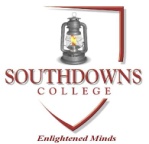 LEES SORGVULDIG DEUR DIE VOLGENDE INSTRUKSIESBeantwoord die volgende vrae. Volsinne is nie nodig nie.[10][10][10]TOTAAL AFDELING A: [30]BEGIN DIE VOLGENDE AFDELING OP `N NUWE BLADSY!Skryf die volgende sinne in die korrekte orde oor, begin jou sin soos aangedui.[4]Identifiseer die verskillende komponente van STOMPI.[4]Identifiseer die verskillende komponente van STOMPI.[2]{10}Begin die volgende sinne met die woorde wat gegee is word.[5]Skryf die volgende sinne asof dit nie gebeur het nie.[5]Skryf die volgende sinne oor in die ontkennende vorm.[5]{10}Vul die korrekte voornaamwoorde in.[5]TOTAAL AFDELING B: [30]BEGIN DIE VOLGENDE AFDELING OP `N NUWE BLADSY!Lees deur die gedig Die Parraprins – Phillip de Vos en beantwoord die vrae wat volg.[10]Lees deur die gedig Onder die mikroskoop en beantwoord dan die vrae wat volg.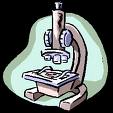 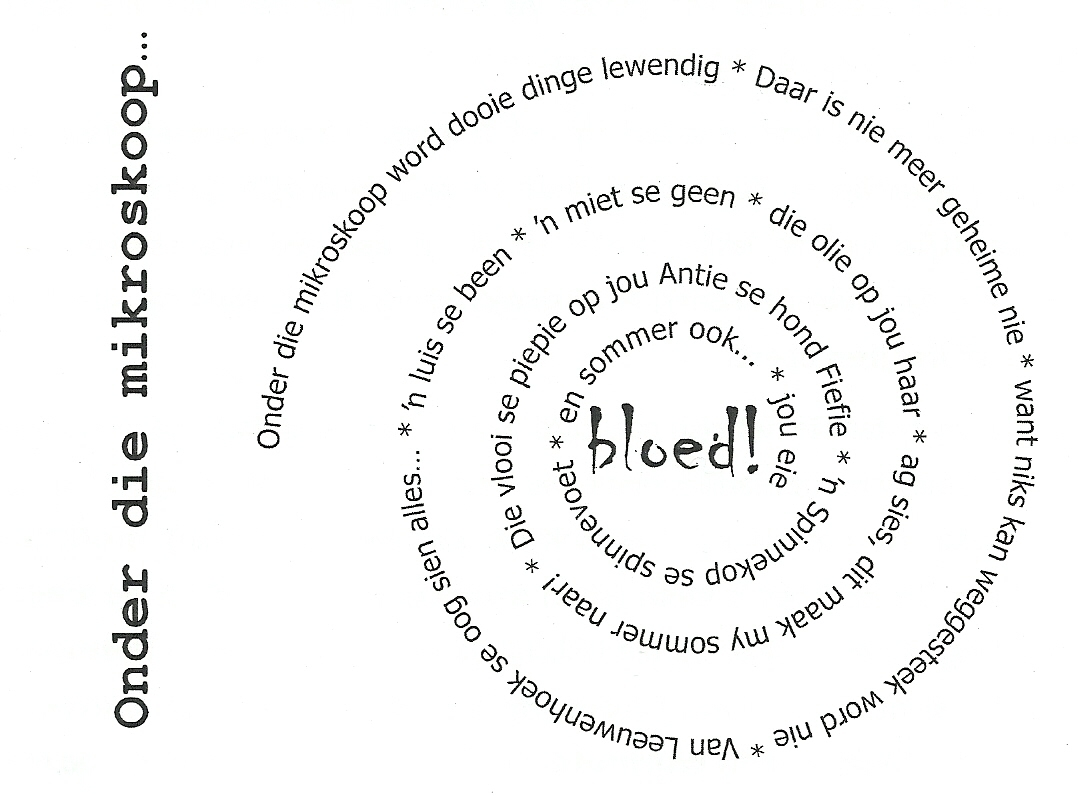 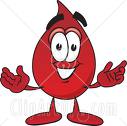 [5]Lees deur die gedig Dis beter om te weet en beantwoord dan die vrae wat volg.[5]TOTAAL AFDELING C: [20]BEGIN DIE VOLGENDE AFDELING OP `N NUWE BLADSY!Beantwoord die volgende vrae oor die storie “`n Slim keuse”Pas Kolom A by Kolom B. Bv. 1 D[5]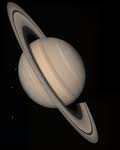 Sê of die volgende stellings WAAR of ONWAAR is.[5]{10}Beantwoord die volgende vrae oor die storie “Kiem – Die geheime agent van Kiemland”Pas Kolom A by Kolom B. Bv. 1 D[5]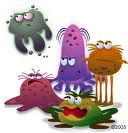 Beantwoord die volgende vraag deeglik. Let op, dit tel 5 PUNTE!!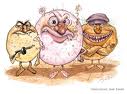 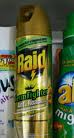 {10}TOTAAL AFDELING D: [20]TOTAAL VIR DIE VRAESTEL : {100}Southdowns CollegeAFRIKAANS EERSTE ADDISIONELE TAALGRAAD 7 - VRAESTELDie vraestel bestaan uit:AFDELING A:  LEESBEGRIP (30)AFDELING B:  TAALVAARDIGHEDE (30)AFDELING C:  POëSIE (20)AFDELING D:  PROSA (20)Lees al die vrae noukeurig deur voordat jy dit beantwoord.  Beantwoord ALLE vraeNommer alle vrae duidelik en presies soos op die vraestel.  Skryf netjies en leesbaar.Begin ELKE NUWE AFDELING soos aangedui op ‘n nuwe bladsy.Trek `n merkerskantlyn op elke bladsy.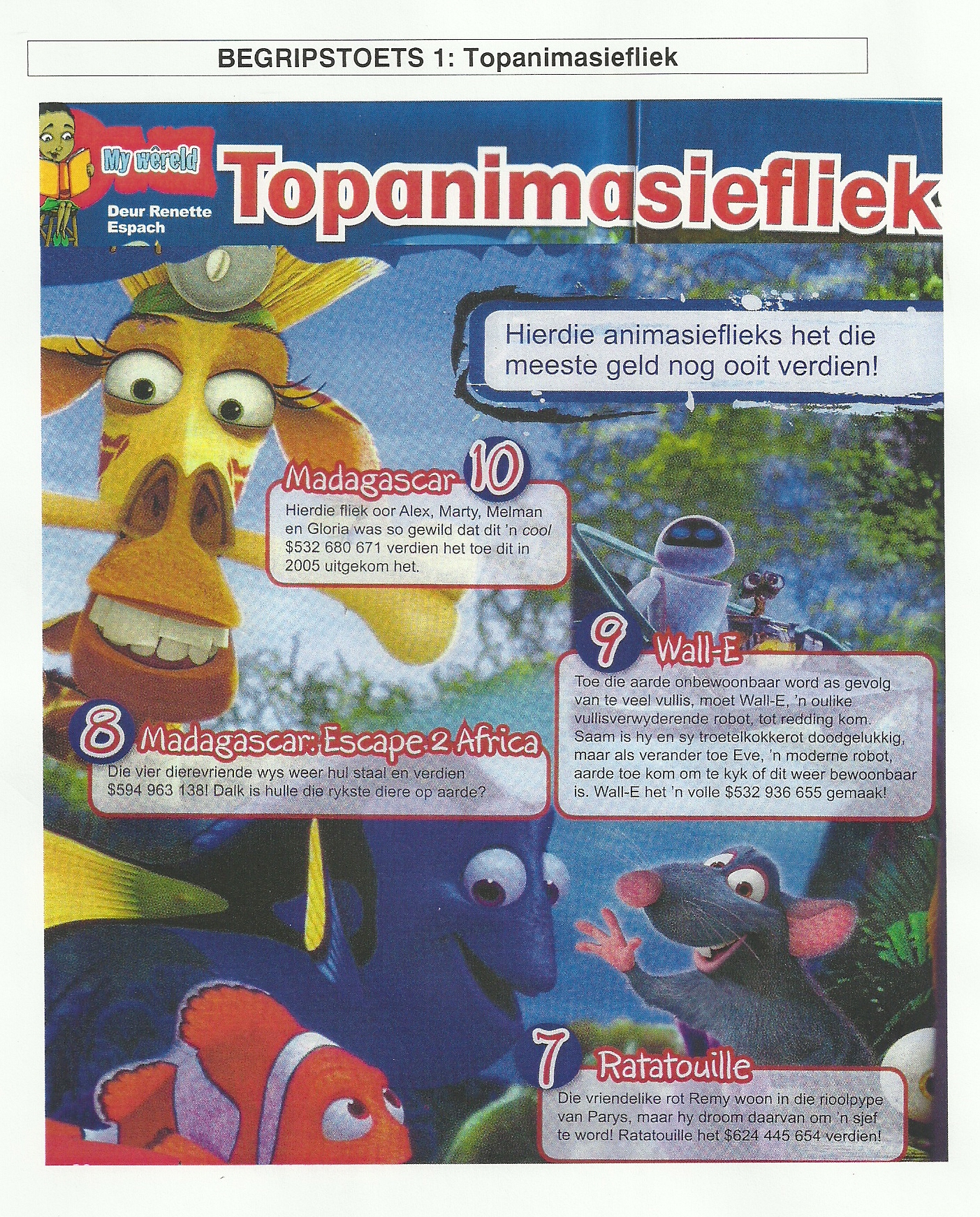 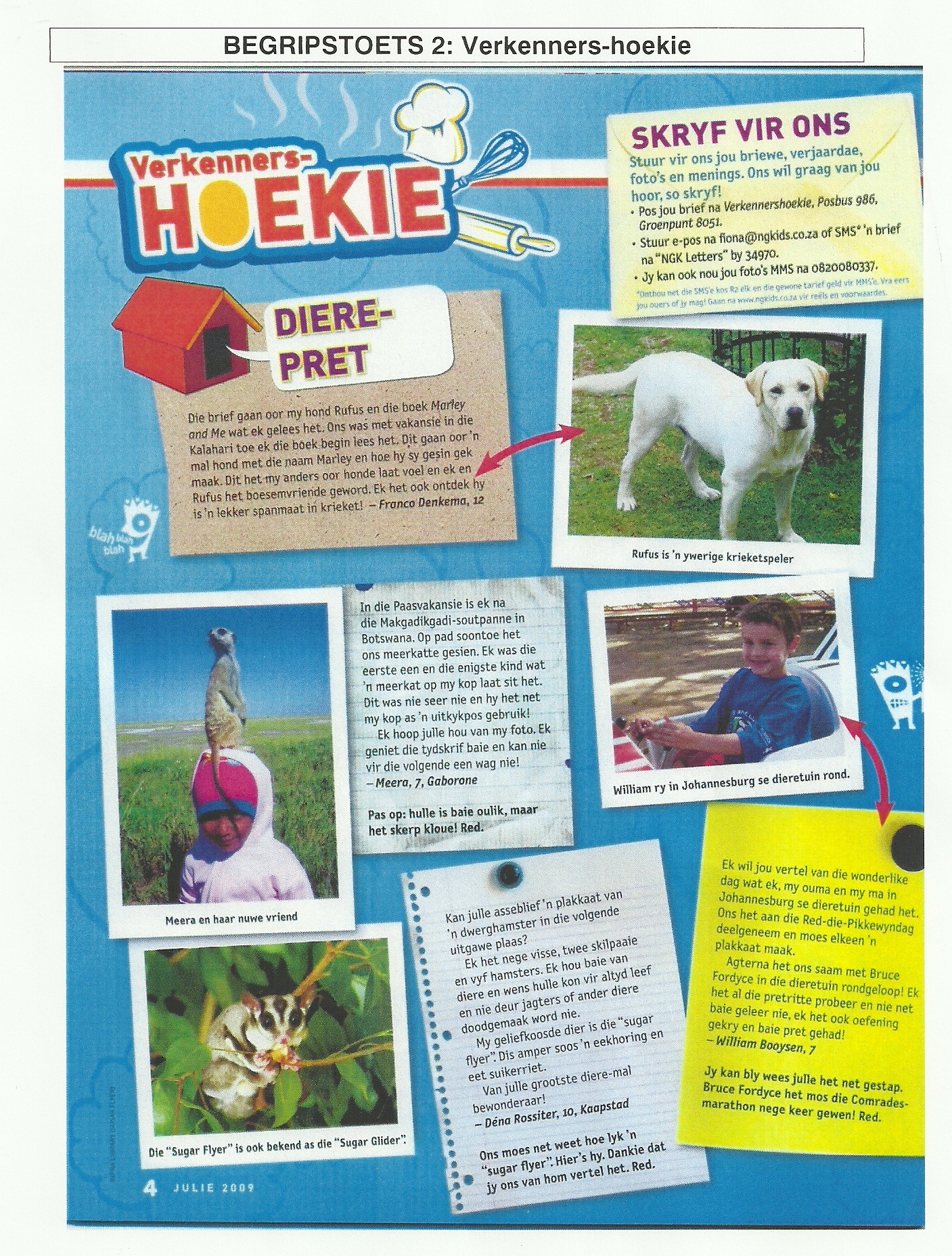 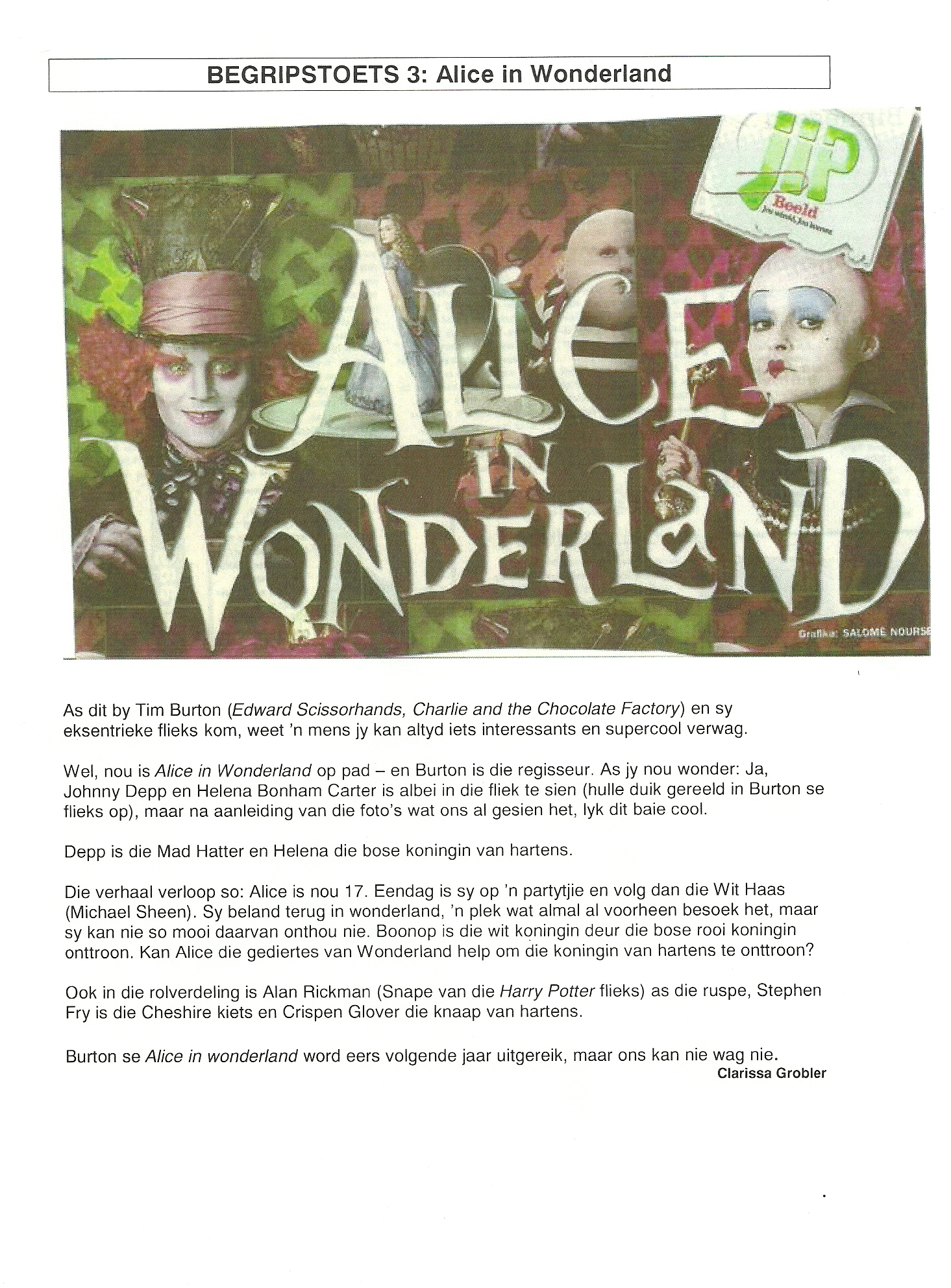 AFDELING A :LEESBEGRIPVRAAG 1BEGRIPSTOETS 1: TOPANIMASIEFLIEKS1.1Hoeveel geld het die fliek “Madagascar” verdien ?(1)1.2Noem die name van slegs drie karakters in die fliek “Madagascar”.(3)1.3Hoekom is die aarde onbewoonbaar in die fliek “Wall-E”?(1)1.4Watter animasie fliek het die meeste geld verdien?(1)1.5Watter soort troeteldier het “Wall-E”?(1)1.6Watter werk wil Remy eendag doen?(1)1.7Waar woon Remy?(2)BEGRIPSTOETS 2: VERKENNERS-HOEKIE2.1Wat is “Skryf vir ons” se e-pos adres? (1)2.2Wie is Franco se nuwe krieketspanmaat?(1)2.3Soek `n ander woord uit Franco se brief vir maat.(1)2.4In watter land is die Makgadigadi-soutpanne?(1)2.5Hoeveel kinders het die meerkatte op hulle koppe laat sit?(1)2.6Watter TWEE WOORDE sê vir jou dat `n meerkat jou kan seermaak?(1)2.7Hoe lyk `n “Sugar Flyer”?(1)2.8Soek `n woord uit Déna se brief wat die teenoorgestelde is van vorige. (1)2.9Gee EEN WOORD uit William se brief vir die plek waar wilde diere in hokke gehou word. (1)2.10Watter dier noem William in sy brief?(1)BEGRIPSTOETS 3: ALICE IN WONDERLAND3.1Gee EEN WOORD wat Burton se flieks beskryf. (1)3.2Watter twee ander rolprente het Burton ook vervaardig?(2)3.3Skryf in woorde uit hoe oud Alice is.(1)3.4Hoe het Alice in “Wonderland” beland?(1)3.5Vir wie wil Alice help?(1)3.6Noem slegs TWEE verskillende diere wat in die artikel genoem word.(2)3.7Watter rol speel Alan Rickman in “Alice in Wonderland”?(1)3.8Wie het die artikel geskryf?(1)AFDELING B :TAALVAARDIGHEDEVRAAG 44.1speel / die Springbokke / as hulle die Drienasie-reeks wil wen / baie goeie rugby / moetDie springbokke _________________________________________(1)4.2skiet / Môre / hy / in die rietbos / wil / met `n haelgeweer / die vinkeMôre __________________________________________________ (1)4.3met `n handdruk / Piet / elke dag / Die man / op die stasie / groetDie man ________________________________________________ (1)4.4op die rak / die kinders / sit / Dadelik / om die kamer op te ruim / die boekeDadelik ________________________________________________(1)4.5Die man stap elke dag dieselfde pad.Tyd = ______________________(1)4.6Die mens sien elke dag nuwe dinge.Main verb =  ________________(1)4.7Die man onderneem `n reis na die maan.Plek = ______________________(1)4.8Baie mense wil na ander lande emmigreerSubject = ___________________(1)4.9Die posman is by my deur.Die posman = ______________________(1)4.10Hy lewer die pos elke week by ons huis af.Lewer = ___________________________(1)VRAAG 55.1Ma sit en lees op die strand.Verlede vakansie(1)5.2Ryk Neethling oefen baie hard.In die toekoms(1)5.3Ek sien Tom Cruise by die lughawe en vra sy handtekening.Twee dae gelede(1)5.4Dit is baie warm.Môre(1)5.5Suid-Afrika bied die Wêreldbeker  sokker aan.In 2010(1)VRAAG 66.1Is daar iemand in die kamer?Nee,(1)6.2Daar is iets in my sak.Nee,(1)6.3Gaan julle Desember met vakansie see toe?Nee,(1)6.4Mag ek my vriendinne oornooi vir ete?Nee,(2)6.5Hy weet iets van die nuwe skool.(1)6.6Sarah het `n selfoon.(1)6.7Studeer jy hard?(1)6.8Dis lekker om huiswerk te doen.(1)6.9Het iemand my pen gesteel?(1)VRAAG 7Ma sê: “Palesa, jy sal 9.1 (Palesa se) _______ sokkies moet optrek as jy wil slaag. 9.2 (Palesa se) _______ punte is baie swakker as jou vriendin 9.3 (se punte) _______ . 9.4 (Jou vriendin) _______ punte is uitstekend en 9.5 (Palesa se punte) ________ is baie swak. AFDELING C :POëSIEVRAAG 8Daar was ‘n meisie, lief en fraaien wie haar goed ken, noem haar Daaisy’t nooit gemor; sy’t nooit nooit geneul.Sy wou net met haar jou-jou speel.Een middaguurtjie langs die damskrik sy opeens haar litte lam.Haar gille klink oor berg en daltoe haar jou-jou in die water val.Die trane rol; sy kners haar tanne.Sy sien opeens ‘n groen platanna.Haar swart maskarawimpers, rek :Hy het haar jou-jou in sy bek!Toe praat hy (net soos in ‘n sprokieof in ‘n simpel comic-strokie)en sê vir haar : “Gee my ‘n soenoor dit wat ek vanmiddag doen.”“En dan bewys ek jou ‘n guns.Ek is geen parra, maar ‘n prins.”Toe sy hom soen, het hy ontplof.Daar was net parraslym en stof.Tog was geluk haar nie beskore,want daardie prins was ene ore.Hy lyk verlep en vaal en skaam.Prins Charles was glo diè ou se naam.Sy soen hom weer en sug,en smyt hom in die dam terug.Toe skree nig Daai : “ ’n Prins soos jy,moet eerder ‘n parra bly…”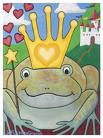 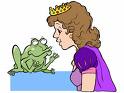 8.1Waarvan is die titel `n voorbeeld?(1)8.2Voltooi : Die gedig begin net soos `n _________________(1)8.3Watter TWEE OPEENVOLGENDE WOORDE in strofe 2  wys dat die meisie huil?(2)8.4HAAL TWEE OPEENVOLGENDE WOORDE AAN uit strofe 1 wat wys dat die meisie so groot geskrik het dat sy niks kon doen nie.(2)8.5Waarom het die padda ontplof?(1)8.6Hoe weet ons dat die meisie baie hard geskreeu (scream) het in strofe 1?(1)8.7Wat is die meisie in die gedig se naam (name)?(1)8.8Wat is glo die padda se naam?(1)VRAAG 99.1Wat gebeur met dooie dinge onder die mikroskoop?(1)9.2Hoekom is daar “nie meer geheime nie”?(1)9.3Wie is die man wat die mikroskoop se lens uitgevind het?(1)9.4Sê of die volgende stelling WAAR of VALS is:Jy kan jou eie bloed onder die mikroskoop sien.(1)9.5Wat sien jy van die vorm van die die gedig? Waaraan dink jy as jy na die vorm kyk?(1)VRAAG 10Die beter om te weet                        Ek het vir baie lank gedink die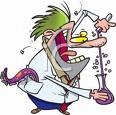                       laboratorium is `n plek,                         waar vreemde geheime nooit uitlek.                          Waar snaakse omies, in lang wit jasse,                          dans en baljaar                             tussen proefbuise en bang witmuise ...Maar toe ek begin om te leer,het ek uitgevind daar is baie meer om teweeten dis beter om wakker te weesen alles oor nuwe uitvindings te lees. Wie weet, terwyl jy hier sit en droom indie klasis daar geheime spinnekoppote in die Labwat in jou DNA rondtas.En as nie oppas,kan jy ore opstaanen lyk soos die man in die maan!Al dink jy nou tegnologie is goorkan dit baie lekker met jou gene toor!10.1Noem TWEE dinge wat `n mens in `n laboratorium kan kry.(2)10.2Wat gebeur met jou as jy in die klas sit en droom?(1)10.3Watter klere dra mense wat in laboratoriums werk?(1)10.4Lab. Is `n afkorting vir ________(1)AFDELING D :PROSAVRAAG 11KOLOM AKOLOM B1. HeelalA. Explosion2. OntploffingB. Volcano3. SterrestelselsC. Shock waves4. VulkaanD. Universe5. SkokgolweE. GalaxiesVRAAG 1212.1Die aarde het lewe gekies.(1)12.2Mercurius is die vriendelikste van al die planete.(1)12.3Die atoombom se naam was BIG BANG.(1)12.4Neptunus lyk soos `n rooi bal.(1)12.5Pluto is die oudste van al die planete.(1)VRAAG 13KOLOM AKOLOM B1. Kiem is in `n ______ gebore(born)A. Veilige2. Kiem se ambisie (ambition) en grootste      wensB. Vleis3. Vuil huise is _______ plekke vir kiemeC. Rioolpyp4. Beste kos om te besmet (infect)D. PIKI -TUB5. Kieme se lykswa (hearse)E. Om saam sy drie helde te werkVRAAG 1414.1Jy is `n toergids(tourguide) vir `n klompie kieme wat op toer (tour) is in jou huis. Vat hulle deur (take them through) jou huis en vertel(tell) hulle waar hulle lekker sal kan bly.(5)